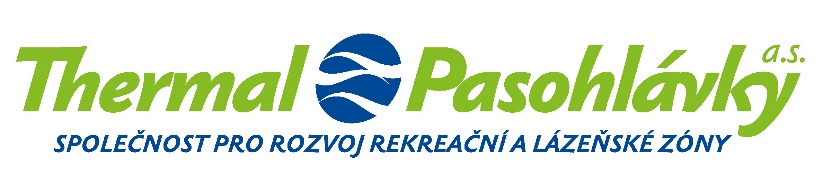 Společnost vedená u Krajského soudu v Brně, spisová značka B 4822Thermal Pasohlávky a.s.				adresát:Žerotínovo nám. 449/3, Veveří, 602 00 Brno				IČ: 27714608, DIČ: CZ27714608				bankovní spojení:					Československá obchodní banka, a.s.,č.ú.: kancelář:Cejl 530/73, 602 00 Brno+420 541 654 101office@thermalpasohlavky.czwww.thermalpasohlavky.czdatum:	23. 11. 2023vyřizuje:	Objednávka „Naming a identita zastřešující organizace pro JMK nemocnice“Vážení,v návaznosti na vaši nabídku ze dne 10. 11. 2023 u Vás objednáváme tvorbu názvu a vizuálního stylu společnosti.Obsah objednávaných prací a služeb:- naming- definice, konzultace a moodboard- vizuální styl- povrchová úprava teplou balenou ACO11Celková cena za provedené práce nepřekročí částku 212 960,- včetně DPH.Termín provedení prací je do 30. 1. 2024.S pozdravem,……………………………………..........................Thermal Pasohlávky a.s.předseda představenstva…..…………………………………………		Thermal Pasohlávky a.s.                                člen představenstvaAkceptuji: dne:   ………………………………………...  B tým  s.r.o.